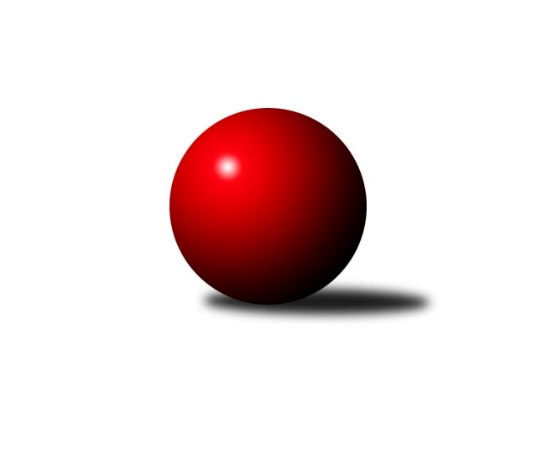 Č.8Ročník 2013/2014	24.5.2024 3. KLM C  2013/2014Statistika 8. kolaTabulka družstev:		družstvo	záp	výh	rem	proh	skore	sety	průměr	body	plné	dorážka	chyby	1.	SKK Ostrava ˝A˝	8	5	1	2	38.0 : 26.0 	(109.0 : 83.0)	3149	11	2131	1018	37.3	2.	KK Zábřeh ˝B˝	8	5	1	2	37.0 : 27.0 	(96.0 : 96.0)	3172	11	2156	1017	32.5	3.	TJ Spartak Přerov ˝B˝	8	5	0	3	39.0 : 25.0 	(103.0 : 89.0)	3037	10	2036	1001	30.1	4.	TJ Unie Hlubina ˝A˝	8	5	0	3	36.0 : 28.0 	(96.5 : 95.5)	3082	10	2099	984	31.6	5.	KK Šumperk˝A˝	8	4	1	3	35.0 : 29.0 	(97.5 : 94.5)	3076	9	2092	985	33.3	6.	TJ Sokol Bohumín ˝A˝	8	4	1	3	34.0 : 30.0 	(96.5 : 95.5)	3097	9	2098	999	33	7.	SK Camo Slavičín ˝A˝	8	4	1	3	33.0 : 31.0 	(102.5 : 89.5)	3187	9	2153	1035	31.3	8.	HKK Olomouc ˝B˝	8	4	0	4	30.5 : 33.5 	(88.0 : 104.0)	3156	8	2117	1039	28.9	9.	TJ Tatran Litovel ˝A˝	8	3	1	4	32.0 : 32.0 	(102.0 : 90.0)	3073	7	2096	977	36.5	10.	Sokol Přemyslovice˝A˝	8	3	1	4	27.5 : 36.5 	(90.0 : 102.0)	3092	7	2093	999	34.8	11.	TJ  Krnov ˝A˝	8	2	0	6	27.0 : 37.0 	(93.0 : 99.0)	3133	4	2103	1030	34.4	12.	TJ Sokol Michálkovice ˝A˝	8	0	1	7	15.0 : 49.0 	(78.0 : 114.0)	3016	1	2099	918	45.4Tabulka doma:		družstvo	záp	výh	rem	proh	skore	sety	průměr	body	maximum	minimum	1.	TJ Sokol Bohumín ˝A˝	4	4	0	0	24.0 : 8.0 	(54.5 : 41.5)	3091	8	3141	3037	2.	TJ Unie Hlubina ˝A˝	5	4	0	1	27.0 : 13.0 	(67.5 : 52.5)	3064	8	3129	2946	3.	KK Zábřeh ˝B˝	5	4	0	1	25.0 : 15.0 	(61.5 : 58.5)	3153	8	3225	3075	4.	SKK Ostrava ˝A˝	4	3	1	0	20.5 : 11.5 	(52.5 : 43.5)	3016	7	3075	2930	5.	KK Šumperk˝A˝	3	3	0	0	19.0 : 5.0 	(40.0 : 32.0)	3019	6	3229	2695	6.	TJ Spartak Přerov ˝B˝	3	3	0	0	18.5 : 5.5 	(41.5 : 30.5)	3259	6	3265	3256	7.	HKK Olomouc ˝B˝	5	3	0	2	21.0 : 19.0 	(55.0 : 65.0)	3223	6	3312	3179	8.	SK Camo Slavičín ˝A˝	4	2	1	1	18.0 : 14.0 	(53.0 : 43.0)	3106	5	3155	3017	9.	Sokol Přemyslovice˝A˝	5	2	1	2	18.5 : 21.5 	(57.0 : 63.0)	3139	5	3248	3098	10.	TJ  Krnov ˝A˝	4	2	0	2	19.0 : 13.0 	(53.5 : 42.5)	3258	4	3289	3225	11.	TJ Tatran Litovel ˝A˝	3	1	1	1	14.0 : 10.0 	(38.5 : 33.5)	3158	3	3164	3151	12.	TJ Sokol Michálkovice ˝A˝	3	0	0	3	5.0 : 19.0 	(26.5 : 45.5)	2974	0	3010	2908Tabulka venku:		družstvo	záp	výh	rem	proh	skore	sety	průměr	body	maximum	minimum	1.	SKK Ostrava ˝A˝	4	2	0	2	17.5 : 14.5 	(56.5 : 39.5)	3152	4	3234	3032	2.	SK Camo Slavičín ˝A˝	4	2	0	2	15.0 : 17.0 	(49.5 : 46.5)	3208	4	3314	3080	3.	TJ Spartak Přerov ˝B˝	5	2	0	3	20.5 : 19.5 	(61.5 : 58.5)	2993	4	3226	2583	4.	TJ Tatran Litovel ˝A˝	5	2	0	3	18.0 : 22.0 	(63.5 : 56.5)	3051	4	3086	2955	5.	KK Zábřeh ˝B˝	3	1	1	1	12.0 : 12.0 	(34.5 : 37.5)	3179	3	3309	3091	6.	KK Šumperk˝A˝	5	1	1	3	16.0 : 24.0 	(57.5 : 62.5)	3088	3	3203	2946	7.	HKK Olomouc ˝B˝	3	1	0	2	9.5 : 14.5 	(33.0 : 39.0)	3134	2	3188	3037	8.	Sokol Přemyslovice˝A˝	3	1	0	2	9.0 : 15.0 	(33.0 : 39.0)	3076	2	3240	2978	9.	TJ Unie Hlubina ˝A˝	3	1	0	2	9.0 : 15.0 	(29.0 : 43.0)	3088	2	3120	3035	10.	TJ Sokol Bohumín ˝A˝	4	0	1	3	10.0 : 22.0 	(42.0 : 54.0)	3099	1	3185	2960	11.	TJ Sokol Michálkovice ˝A˝	5	0	1	4	10.0 : 30.0 	(51.5 : 68.5)	3007	1	3092	2910	12.	TJ  Krnov ˝A˝	4	0	0	4	8.0 : 24.0 	(39.5 : 56.5)	3092	0	3220	3011Tabulka podzimní části:		družstvo	záp	výh	rem	proh	skore	sety	průměr	body	doma	venku	1.	SKK Ostrava ˝A˝	8	5	1	2	38.0 : 26.0 	(109.0 : 83.0)	3149	11 	3 	1 	0 	2 	0 	2	2.	KK Zábřeh ˝B˝	8	5	1	2	37.0 : 27.0 	(96.0 : 96.0)	3172	11 	4 	0 	1 	1 	1 	1	3.	TJ Spartak Přerov ˝B˝	8	5	0	3	39.0 : 25.0 	(103.0 : 89.0)	3037	10 	3 	0 	0 	2 	0 	3	4.	TJ Unie Hlubina ˝A˝	8	5	0	3	36.0 : 28.0 	(96.5 : 95.5)	3082	10 	4 	0 	1 	1 	0 	2	5.	KK Šumperk˝A˝	8	4	1	3	35.0 : 29.0 	(97.5 : 94.5)	3076	9 	3 	0 	0 	1 	1 	3	6.	TJ Sokol Bohumín ˝A˝	8	4	1	3	34.0 : 30.0 	(96.5 : 95.5)	3097	9 	4 	0 	0 	0 	1 	3	7.	SK Camo Slavičín ˝A˝	8	4	1	3	33.0 : 31.0 	(102.5 : 89.5)	3187	9 	2 	1 	1 	2 	0 	2	8.	HKK Olomouc ˝B˝	8	4	0	4	30.5 : 33.5 	(88.0 : 104.0)	3156	8 	3 	0 	2 	1 	0 	2	9.	TJ Tatran Litovel ˝A˝	8	3	1	4	32.0 : 32.0 	(102.0 : 90.0)	3073	7 	1 	1 	1 	2 	0 	3	10.	Sokol Přemyslovice˝A˝	8	3	1	4	27.5 : 36.5 	(90.0 : 102.0)	3092	7 	2 	1 	2 	1 	0 	2	11.	TJ  Krnov ˝A˝	8	2	0	6	27.0 : 37.0 	(93.0 : 99.0)	3133	4 	2 	0 	2 	0 	0 	4	12.	TJ Sokol Michálkovice ˝A˝	8	0	1	7	15.0 : 49.0 	(78.0 : 114.0)	3016	1 	0 	0 	3 	0 	1 	4Tabulka jarní části:		družstvo	záp	výh	rem	proh	skore	sety	průměr	body	doma	venku	1.	TJ  Krnov ˝A˝	0	0	0	0	0.0 : 0.0 	(0.0 : 0.0)	0	0 	0 	0 	0 	0 	0 	0 	2.	SK Camo Slavičín ˝A˝	0	0	0	0	0.0 : 0.0 	(0.0 : 0.0)	0	0 	0 	0 	0 	0 	0 	0 	3.	TJ Spartak Přerov ˝B˝	0	0	0	0	0.0 : 0.0 	(0.0 : 0.0)	0	0 	0 	0 	0 	0 	0 	0 	4.	KK Šumperk˝A˝	0	0	0	0	0.0 : 0.0 	(0.0 : 0.0)	0	0 	0 	0 	0 	0 	0 	0 	5.	Sokol Přemyslovice˝A˝	0	0	0	0	0.0 : 0.0 	(0.0 : 0.0)	0	0 	0 	0 	0 	0 	0 	0 	6.	KK Zábřeh ˝B˝	0	0	0	0	0.0 : 0.0 	(0.0 : 0.0)	0	0 	0 	0 	0 	0 	0 	0 	7.	TJ Sokol Michálkovice ˝A˝	0	0	0	0	0.0 : 0.0 	(0.0 : 0.0)	0	0 	0 	0 	0 	0 	0 	0 	8.	SKK Ostrava ˝A˝	0	0	0	0	0.0 : 0.0 	(0.0 : 0.0)	0	0 	0 	0 	0 	0 	0 	0 	9.	TJ Sokol Bohumín ˝A˝	0	0	0	0	0.0 : 0.0 	(0.0 : 0.0)	0	0 	0 	0 	0 	0 	0 	0 	10.	TJ Unie Hlubina ˝A˝	0	0	0	0	0.0 : 0.0 	(0.0 : 0.0)	0	0 	0 	0 	0 	0 	0 	0 	11.	HKK Olomouc ˝B˝	0	0	0	0	0.0 : 0.0 	(0.0 : 0.0)	0	0 	0 	0 	0 	0 	0 	0 	12.	TJ Tatran Litovel ˝A˝	0	0	0	0	0.0 : 0.0 	(0.0 : 0.0)	0	0 	0 	0 	0 	0 	0 	0 Zisk bodů pro družstvo:		jméno hráče	družstvo	body	zápasy	v %	dílčí body	sety	v %	1.	Jaroslav Sedlář 	KK Šumperk˝A˝ 	8	/	8	(100%)	22.5	/	32	(70%)	2.	Michal Hejtmánek 	TJ Unie Hlubina ˝A˝ 	7	/	7	(100%)	21	/	28	(75%)	3.	Michal Albrecht 	KK Zábřeh ˝B˝ 	7	/	8	(88%)	21	/	32	(66%)	4.	Karel Ivaniš 	SK Camo Slavičín ˝A˝ 	6	/	7	(86%)	19.5	/	28	(70%)	5.	Pavel Sláma 	SK Camo Slavičín ˝A˝ 	6	/	7	(86%)	18.5	/	28	(66%)	6.	Petr Vácha 	TJ Spartak Přerov ˝B˝ 	6	/	7	(86%)	17.5	/	28	(63%)	7.	Jaromír Rabenseifner 	KK Šumperk˝A˝ 	6	/	7	(86%)	17	/	28	(61%)	8.	Vlastimil Kotrla 	TJ  Krnov ˝A˝ 	6	/	8	(75%)	21	/	32	(66%)	9.	Radek Grulich 	Sokol Přemyslovice˝A˝ 	6	/	8	(75%)	17.5	/	32	(55%)	10.	Josef Karafiát 	KK Zábřeh ˝B˝ 	5	/	6	(83%)	15	/	24	(63%)	11.	Jiří Čamek 	TJ Tatran Litovel ˝A˝ 	5	/	7	(71%)	20	/	28	(71%)	12.	Jiří Trnka 	SKK Ostrava ˝A˝ 	5	/	7	(71%)	18.5	/	28	(66%)	13.	Milan Kanda 	TJ Spartak Přerov ˝B˝ 	5	/	7	(71%)	17	/	28	(61%)	14.	Petr Holas 	SKK Ostrava ˝A˝ 	5	/	7	(71%)	17	/	28	(61%)	15.	Milan Šula 	KK Zábřeh ˝B˝ 	5	/	7	(71%)	16	/	28	(57%)	16.	Pavel Gerlich 	SKK Ostrava ˝A˝ 	5	/	8	(63%)	17.5	/	32	(55%)	17.	Václav Švub 	KK Zábřeh ˝B˝ 	5	/	8	(63%)	16.5	/	32	(52%)	18.	Matouš Krajzinger 	HKK Olomouc ˝B˝ 	5	/	8	(63%)	16.5	/	32	(52%)	19.	Petr Kuttler 	TJ Sokol Bohumín ˝A˝ 	5	/	8	(63%)	16	/	32	(50%)	20.	Eduard Tomek 	Sokol Přemyslovice˝A˝ 	5	/	8	(63%)	15.5	/	32	(48%)	21.	František Oliva 	TJ Unie Hlubina ˝A˝ 	5	/	8	(63%)	15.5	/	32	(48%)	22.	Petr Chodura 	TJ Unie Hlubina ˝A˝ 	5	/	8	(63%)	15.5	/	32	(48%)	23.	Vladimír Šipula 	TJ Sokol Bohumín ˝A˝ 	4	/	5	(80%)	13	/	20	(65%)	24.	Kamil Bartoš 	HKK Olomouc ˝B˝ 	4	/	5	(80%)	12	/	20	(60%)	25.	David Janušík 	TJ Spartak Přerov ˝B˝ 	4	/	5	(80%)	9.5	/	20	(48%)	26.	Pavel Niesyt 	TJ Sokol Bohumín ˝A˝ 	4	/	6	(67%)	15.5	/	24	(65%)	27.	Jakub Pekárek 	SK Camo Slavičín ˝A˝ 	4	/	6	(67%)	15.5	/	24	(65%)	28.	Jakub Mokoš 	TJ Tatran Litovel ˝A˝ 	4	/	6	(67%)	15	/	24	(63%)	29.	Jaromír Martiník 	TJ  Krnov ˝A˝ 	4	/	7	(57%)	15	/	28	(54%)	30.	Jozef Kuzma 	TJ Sokol Bohumín ˝A˝ 	4	/	7	(57%)	14.5	/	28	(52%)	31.	David Čulík 	TJ Tatran Litovel ˝A˝ 	4	/	7	(57%)	12	/	28	(43%)	32.	Milan Sekanina 	HKK Olomouc ˝B˝ 	4	/	8	(50%)	19.5	/	32	(61%)	33.	Miroslav Smrčka 	KK Šumperk˝A˝ 	4	/	8	(50%)	18.5	/	32	(58%)	34.	Vladimír Korta 	SKK Ostrava ˝A˝ 	4	/	8	(50%)	17.5	/	32	(55%)	35.	Martin Koraba 	TJ  Krnov ˝A˝ 	4	/	8	(50%)	10	/	32	(31%)	36.	Vojtěch Venclík 	TJ Spartak Přerov ˝B˝ 	3.5	/	7	(50%)	15	/	28	(54%)	37.	Břetislav Sobota 	HKK Olomouc ˝B˝ 	3.5	/	8	(44%)	11.5	/	32	(36%)	38.	Miroslav Pytel 	SKK Ostrava ˝A˝ 	3	/	4	(75%)	11	/	16	(69%)	39.	Petr Axman 	TJ Tatran Litovel ˝A˝ 	3	/	5	(60%)	10	/	20	(50%)	40.	Jaroslav Klekner 	TJ Unie Hlubina ˝A˝ 	3	/	5	(60%)	9.5	/	20	(48%)	41.	Josef Linhart 	TJ Sokol Michálkovice ˝A˝ 	3	/	5	(60%)	9	/	20	(45%)	42.	Marian Hošek 	HKK Olomouc ˝B˝ 	3	/	5	(60%)	8.5	/	20	(43%)	43.	Marek Veselý 	TJ  Krnov ˝A˝ 	3	/	6	(50%)	15.5	/	24	(65%)	44.	Martin Mikulič 	KK Šumperk˝A˝ 	3	/	6	(50%)	13	/	24	(54%)	45.	Bedřich Pluhař 	TJ  Krnov ˝A˝ 	3	/	6	(50%)	12	/	24	(50%)	46.	Vladimír Konečný 	TJ Unie Hlubina ˝A˝ 	3	/	6	(50%)	11	/	24	(46%)	47.	Štefan Dendis 	TJ Sokol Bohumín ˝A˝ 	3	/	6	(50%)	10	/	24	(42%)	48.	Kamil Axman 	TJ Tatran Litovel ˝A˝ 	3	/	7	(43%)	17.5	/	28	(63%)	49.	Petr Bařinka 	SK Camo Slavičín ˝A˝ 	3	/	7	(43%)	13	/	28	(46%)	50.	Radek Foltýn 	SKK Ostrava ˝A˝ 	3	/	8	(38%)	18	/	32	(56%)	51.	Jiří Zezulka st. 	Sokol Přemyslovice˝A˝ 	3	/	8	(38%)	18	/	32	(56%)	52.	Petr Řepecký 	TJ Sokol Michálkovice ˝A˝ 	3	/	8	(38%)	17.5	/	32	(55%)	53.	Václav Hrejzek 	TJ Sokol Michálkovice ˝A˝ 	3	/	8	(38%)	14	/	32	(44%)	54.	Fridrich Péli 	TJ Sokol Bohumín ˝A˝ 	3	/	8	(38%)	13	/	32	(41%)	55.	Libor Pekárek ml. 	SK Camo Slavičín ˝A˝ 	3	/	8	(38%)	13	/	32	(41%)	56.	Jiří Fiala 	TJ Tatran Litovel ˝A˝ 	3	/	8	(38%)	12.5	/	32	(39%)	57.	Vladimír Mánek 	TJ Spartak Přerov ˝B˝ 	2.5	/	6	(42%)	13	/	24	(54%)	58.	Milan Zezulka 	Sokol Přemyslovice˝A˝ 	2.5	/	7	(36%)	14.5	/	28	(52%)	59.	Aleš Kohutek 	TJ Sokol Bohumín ˝A˝ 	2	/	3	(67%)	9	/	12	(75%)	60.	Jaroslav Lakomý 	TJ  Krnov ˝A˝ 	2	/	4	(50%)	8.5	/	16	(53%)	61.	Jiří Divila ml. 	TJ Spartak Přerov ˝B˝ 	2	/	4	(50%)	6.5	/	16	(41%)	62.	Tomáš Rechtoris 	TJ Sokol Michálkovice ˝A˝ 	2	/	6	(33%)	11	/	24	(46%)	63.	Vojtěch Jurníček 	Sokol Přemyslovice˝A˝ 	2	/	6	(33%)	10.5	/	24	(44%)	64.	Michal Zatyko 	TJ Unie Hlubina ˝A˝ 	2	/	7	(29%)	14	/	28	(50%)	65.	Václav Ondruch 	KK Zábřeh ˝B˝ 	2	/	7	(29%)	11.5	/	28	(41%)	66.	Michal Zych 	TJ Sokol Michálkovice ˝A˝ 	2	/	7	(29%)	11	/	28	(39%)	67.	Jiří Zimek 	SK Camo Slavičín ˝A˝ 	2	/	8	(25%)	14	/	32	(44%)	68.	Pavel Heinisch 	KK Šumperk˝A˝ 	2	/	8	(25%)	11.5	/	32	(36%)	69.	Stanislav Beňa st.	TJ Spartak Přerov ˝B˝ 	1	/	1	(100%)	3	/	4	(75%)	70.	Gustav Vojtek 	KK Šumperk˝A˝ 	1	/	1	(100%)	3	/	4	(75%)	71.	Petr Jindra 	TJ Tatran Litovel ˝A˝ 	1	/	1	(100%)	2.5	/	4	(63%)	72.	Josef Šrámek 	HKK Olomouc ˝B˝ 	1	/	1	(100%)	2	/	4	(50%)	73.	Bronislav Fojtík 	SK Camo Slavičín ˝A˝ 	1	/	1	(100%)	2	/	4	(50%)	74.	Radek Hejtman 	HKK Olomouc ˝B˝ 	1	/	1	(100%)	2	/	4	(50%)	75.	Jiří Hradílek 	TJ Spartak Přerov ˝B˝ 	1	/	2	(50%)	5	/	8	(63%)	76.	Leopold Jašek 	HKK Olomouc ˝B˝ 	1	/	2	(50%)	5	/	8	(63%)	77.	Jiří Řepecký 	TJ Sokol Michálkovice ˝A˝ 	1	/	2	(50%)	4	/	8	(50%)	78.	Miroslav Talášek 	TJ Tatran Litovel ˝A˝ 	1	/	4	(25%)	7.5	/	16	(47%)	79.	Libor Tkáč 	SKK Ostrava ˝A˝ 	1	/	4	(25%)	7	/	16	(44%)	80.	Jiří Divila st. 	TJ Spartak Přerov ˝B˝ 	1	/	5	(20%)	9.5	/	20	(48%)	81.	Jaroslav Vymazal 	KK Šumperk˝A˝ 	1	/	5	(20%)	8	/	20	(40%)	82.	Petr Brablec 	TJ Unie Hlubina ˝A˝ 	1	/	5	(20%)	8	/	20	(40%)	83.	Martin Weiss 	TJ  Krnov ˝A˝ 	1	/	5	(20%)	6.5	/	20	(33%)	84.	Zdeněk Peč 	Sokol Přemyslovice˝A˝ 	1	/	7	(14%)	9	/	28	(32%)	85.	Josef Jurášek 	TJ Sokol Michálkovice ˝A˝ 	1	/	8	(13%)	7.5	/	32	(23%)	86.	Stanislav Brosinger 	TJ Tatran Litovel ˝A˝ 	0	/	1	(0%)	2	/	4	(50%)	87.	Petr Trefil 	SK Camo Slavičín ˝A˝ 	0	/	1	(0%)	2	/	4	(50%)	88.	Luboš Blinka 	TJ Tatran Litovel ˝A˝ 	0	/	1	(0%)	2	/	4	(50%)	89.	Petr Vaněk 	TJ  Krnov ˝A˝ 	0	/	1	(0%)	1.5	/	4	(38%)	90.	František Baleka 	TJ Tatran Litovel ˝A˝ 	0	/	1	(0%)	1	/	4	(25%)	91.	Antonín Guman 	KK Zábřeh ˝B˝ 	0	/	1	(0%)	1	/	4	(25%)	92.	Jan Sedláček 	Sokol Přemyslovice˝A˝ 	0	/	1	(0%)	1	/	4	(25%)	93.	Dušan Říha 	HKK Olomouc ˝B˝ 	0	/	1	(0%)	1	/	4	(25%)	94.	Milan Dvorský 	Sokol Přemyslovice˝A˝ 	0	/	1	(0%)	0	/	4	(0%)	95.	Jiří Jedlička 	TJ  Krnov ˝A˝ 	0	/	1	(0%)	0	/	4	(0%)	96.	Jiří Karafiát 	KK Zábřeh ˝B˝ 	0	/	1	(0%)	0	/	4	(0%)	97.	Jan Körner 	KK Zábřeh ˝B˝ 	0	/	2	(0%)	4	/	8	(50%)	98.	Pavel Močár 	Sokol Přemyslovice˝A˝ 	0	/	2	(0%)	4	/	8	(50%)	99.	Jiří Kropáč 	HKK Olomouc ˝B˝ 	0	/	2	(0%)	2	/	8	(25%)	100.	Jan Semrád 	KK Šumperk˝A˝ 	0	/	2	(0%)	1	/	8	(13%)	101.	Radek Malíšek 	HKK Olomouc ˝B˝ 	0	/	2	(0%)	1	/	8	(13%)	102.	Petr Jurášek 	TJ Sokol Michálkovice ˝A˝ 	0	/	3	(0%)	3	/	12	(25%)	103.	Jiří Srovnal 	KK Zábřeh ˝B˝ 	0	/	3	(0%)	2	/	12	(17%)	104.	Alexandr Krajzinger 	HKK Olomouc ˝B˝ 	0	/	4	(0%)	7	/	16	(44%)	105.	Tomáš Dražil 	KK Zábřeh ˝B˝ 	0	/	4	(0%)	5	/	16	(31%)Průměry na kuželnách:		kuželna	průměr	plné	dorážka	chyby	výkon na hráče	1.	 Horní Benešov, 1-4	3243	2191	1051	31.8	(540.6)	2.	HKK Olomouc, 1-8	3215	2158	1057	34.5	(535.9)	3.	TJ Spartak Přerov, 1-6	3206	2164	1041	29.8	(534.3)	4.	Sokol Přemyslovice, 1-4	3131	2096	1034	29.3	(521.8)	5.	KC Zlín, 1-4	3095	2097	998	35.8	(516.0)	6.	KK Zábřeh, 1-4	3089	2094	994	31.2	(514.9)	7.	KK Šumperk, 1-4	3070	2079	991	32.7	(511.7)	8.	TJ Sokol Bohumín, 1-4	3037	2082	955	39.6	(506.2)	9.	TJ VOKD Poruba, 1-4	3009	2063	945	37.5	(501.6)Nejlepší výkony na kuželnách: Horní Benešov, 1-4SK Camo Slavičín ˝A˝	3314	4. kolo	Marek Veselý 	TJ  Krnov ˝A˝	585	4. koloKK Zábřeh ˝B˝	3309	2. kolo	Bedřich Pluhař 	TJ  Krnov ˝A˝	582	2. koloTJ  Krnov ˝A˝	3289	4. kolo	Miroslav Smrčka 	KK Šumperk˝A˝	577	8. koloTJ  Krnov ˝A˝	3263	6. kolo	Michal Albrecht 	KK Zábřeh ˝B˝	577	2. koloTJ  Krnov ˝A˝	3253	2. kolo	Vlastimil Kotrla 	TJ  Krnov ˝A˝	573	6. koloTJ  Krnov ˝A˝	3225	8. kolo	Marek Veselý 	TJ  Krnov ˝A˝	572	6. koloKK Šumperk˝A˝	3203	8. kolo	Bronislav Fojtík 	SK Camo Slavičín ˝A˝	570	4. koloTJ Sokol Michálkovice ˝A˝	3092	6. kolo	Josef Karafiát 	KK Zábřeh ˝B˝	567	2. kolo		. kolo	Pavel Sláma 	SK Camo Slavičín ˝A˝	566	4. kolo		. kolo	Milan Šula 	KK Zábřeh ˝B˝	563	2. koloHKK Olomouc, 1-8HKK Olomouc ˝B˝	3312	8. kolo	Jiří Zezulka st. 	Sokol Přemyslovice˝A˝	592	5. koloSK Camo Slavičín ˝A˝	3244	8. kolo	Břetislav Sobota 	HKK Olomouc ˝B˝	590	8. koloSokol Přemyslovice˝A˝	3240	5. kolo	Marian Hošek 	HKK Olomouc ˝B˝	582	1. koloSKK Ostrava ˝A˝	3234	7. kolo	Kamil Bartoš 	HKK Olomouc ˝B˝	572	3. koloHKK Olomouc ˝B˝	3224	3. kolo	Jaroslav Vymazal 	KK Šumperk˝A˝	572	1. koloTJ  Krnov ˝A˝	3220	3. kolo	Eduard Tomek 	Sokol Přemyslovice˝A˝	567	5. koloHKK Olomouc ˝B˝	3203	5. kolo	Břetislav Sobota 	HKK Olomouc ˝B˝	564	7. koloHKK Olomouc ˝B˝	3197	7. kolo	Marek Veselý 	TJ  Krnov ˝A˝	563	3. koloHKK Olomouc ˝B˝	3179	1. kolo	Marian Hošek 	HKK Olomouc ˝B˝	562	3. koloKK Šumperk˝A˝	3100	1. kolo	Kamil Bartoš 	HKK Olomouc ˝B˝	560	5. koloTJ Spartak Přerov, 1-6TJ Spartak Přerov ˝B˝	3265	4. kolo	Milan Kanda 	TJ Spartak Přerov ˝B˝	598	2. koloTJ Spartak Přerov ˝B˝	3257	6. kolo	Vojtěch Venclík 	TJ Spartak Přerov ˝B˝	563	6. koloTJ Spartak Přerov ˝B˝	3256	2. kolo	Milan Kanda 	TJ Spartak Přerov ˝B˝	561	4. koloHKK Olomouc ˝B˝	3188	2. kolo	Petr Vácha 	TJ Spartak Přerov ˝B˝	560	4. koloTJ Sokol Bohumín ˝A˝	3185	4. kolo	Milan Sekanina 	HKK Olomouc ˝B˝	560	2. koloTJ Tatran Litovel ˝A˝	3085	6. kolo	Jiří Divila st. 	TJ Spartak Přerov ˝B˝	557	6. kolo		. kolo	Břetislav Sobota 	HKK Olomouc ˝B˝	557	2. kolo		. kolo	Vojtěch Venclík 	TJ Spartak Přerov ˝B˝	557	2. kolo		. kolo	Vladimír Mánek 	TJ Spartak Přerov ˝B˝	555	6. kolo		. kolo	Vojtěch Venclík 	TJ Spartak Přerov ˝B˝	554	4. koloSokol Přemyslovice, 1-4Sokol Přemyslovice˝A˝	3248	1. kolo	Karel Ivaniš 	SK Camo Slavičín ˝A˝	580	6. koloSKK Ostrava ˝A˝	3220	3. kolo	Jiří Trnka 	SKK Ostrava ˝A˝	573	3. koloSK Camo Slavičín ˝A˝	3193	6. kolo	Vlastimil Kotrla 	TJ  Krnov ˝A˝	572	1. koloTJ Tatran Litovel ˝A˝	3164	7. kolo	Zdeněk Peč 	Sokol Přemyslovice˝A˝	565	1. koloTJ Tatran Litovel ˝A˝	3160	2. kolo	Josef Karafiát 	KK Zábřeh ˝B˝	562	4. koloKK Šumperk˝A˝	3153	5. kolo	Milan Zezulka 	Sokol Přemyslovice˝A˝	558	1. koloTJ Tatran Litovel ˝A˝	3151	5. kolo	Jakub Pekárek 	SK Camo Slavičín ˝A˝	557	6. koloSokol Přemyslovice˝A˝	3132	4. kolo	Milan Zezulka 	Sokol Přemyslovice˝A˝	557	6. koloTJ Sokol Bohumín ˝A˝	3123	2. kolo	Kamil Axman 	TJ Tatran Litovel ˝A˝	557	7. koloSokol Přemyslovice˝A˝	3114	6. kolo	Kamil Axman 	TJ Tatran Litovel ˝A˝	554	2. koloKC Zlín, 1-4SK Camo Slavičín ˝A˝	3155	5. kolo	Petr Bařinka 	SK Camo Slavičín ˝A˝	576	1. koloSK Camo Slavičín ˝A˝	3137	1. kolo	Michal Hejtmánek 	TJ Unie Hlubina ˝A˝	574	5. koloKK Zábřeh ˝B˝	3136	7. kolo	Kamil Axman 	TJ Tatran Litovel ˝A˝	570	1. koloSK Camo Slavičín ˝A˝	3116	7. kolo	Karel Ivaniš 	SK Camo Slavičín ˝A˝	550	1. koloTJ Spartak Přerov ˝B˝	3111	3. kolo	Jakub Pekárek 	SK Camo Slavičín ˝A˝	549	7. koloTJ Tatran Litovel ˝A˝	3060	1. kolo	Jakub Mokoš 	TJ Tatran Litovel ˝A˝	549	1. koloTJ Unie Hlubina ˝A˝	3035	5. kolo	Karel Ivaniš 	SK Camo Slavičín ˝A˝	542	7. koloSK Camo Slavičín ˝A˝	3017	3. kolo	Milan Šula 	KK Zábřeh ˝B˝	541	7. kolo		. kolo	Stanislav Beňa st.	TJ Spartak Přerov ˝B˝	540	3. kolo		. kolo	Jakub Pekárek 	SK Camo Slavičín ˝A˝	539	5. koloKK Zábřeh, 1-4KK Zábřeh ˝B˝	3225	8. kolo	Leopold Jašek 	HKK Olomouc ˝B˝	567	6. koloKK Zábřeh ˝B˝	3195	3. kolo	Josef Karafiát 	KK Zábřeh ˝B˝	565	5. koloHKK Olomouc ˝B˝	3177	6. kolo	Štefan Dendis 	TJ Sokol Bohumín ˝A˝	564	8. koloKK Zábřeh ˝B˝	3175	5. kolo	Milan Šula 	KK Zábřeh ˝B˝	563	8. koloTJ Sokol Bohumín ˝A˝	3126	8. kolo	Aleš Kohutek 	TJ Sokol Bohumín ˝A˝	562	8. koloSKK Ostrava ˝A˝	3122	5. kolo	František Oliva 	TJ Unie Hlubina ˝A˝	561	3. koloTJ Unie Hlubina ˝A˝	3120	3. kolo	Michal Albrecht 	KK Zábřeh ˝B˝	556	8. koloKK Zábřeh ˝B˝	3093	6. kolo	Pavel Gerlich 	SKK Ostrava ˝A˝	553	5. koloKK Zábřeh ˝B˝	3075	1. kolo	Milan Šula 	KK Zábřeh ˝B˝	551	6. koloTJ Spartak Přerov ˝B˝	2583	1. kolo	Václav Ondruch 	KK Zábřeh ˝B˝	550	3. koloKK Šumperk, 1-4KK Šumperk˝A˝	3229	7. kolo	Miroslav Smrčka 	KK Šumperk˝A˝	579	7. koloTJ Spartak Přerov ˝B˝	3226	7. kolo	Jaroslav Sedlář 	KK Šumperk˝A˝	563	4. koloKK Šumperk˝A˝	3132	4. kolo	Milan Kanda 	TJ Spartak Přerov ˝B˝	561	7. koloSK Camo Slavičín ˝A˝	3080	2. kolo	Petr Vácha 	TJ Spartak Přerov ˝B˝	558	7. koloTJ Sokol Michálkovice ˝A˝	3060	4. kolo	Vladimír Mánek 	TJ Spartak Přerov ˝B˝	557	7. koloKK Šumperk˝A˝	2695	2. kolo	Jiří Zimek 	SK Camo Slavičín ˝A˝	554	2. kolo		. kolo	Martin Mikulič 	KK Šumperk˝A˝	554	7. kolo		. kolo	Miroslav Smrčka 	KK Šumperk˝A˝	550	2. kolo		. kolo	Jaromír Rabenseifner 	KK Šumperk˝A˝	549	4. kolo		. kolo	Jaroslav Sedlář 	KK Šumperk˝A˝	547	7. koloTJ Sokol Bohumín, 1-4TJ Sokol Bohumín ˝A˝	3141	7. kolo	Michal Hejtmánek 	TJ Unie Hlubina ˝A˝	563	7. koloTJ Sokol Bohumín ˝A˝	3137	3. kolo	Pavel Niesyt 	TJ Sokol Bohumín ˝A˝	554	1. koloTJ Unie Hlubina ˝A˝	3110	7. kolo	Vladimír Šipula 	TJ Sokol Bohumín ˝A˝	552	7. koloTJ Spartak Přerov ˝B˝	3104	5. kolo	Jaromír Rabenseifner 	KK Šumperk˝A˝	550	3. koloTJ Tatran Litovel ˝A˝	3086	3. kolo	Petr Kuttler 	TJ Sokol Bohumín ˝A˝	549	7. koloTJ Sokol Bohumín ˝A˝	3050	5. kolo	Aleš Kohutek 	TJ Sokol Bohumín ˝A˝	544	3. koloKK Šumperk˝A˝	3037	3. kolo	Josef Linhart 	TJ Sokol Michálkovice ˝A˝	542	5. koloTJ Sokol Bohumín ˝A˝	3037	1. kolo	Pavel Niesyt 	TJ Sokol Bohumín ˝A˝	538	5. koloTJ  Krnov ˝A˝	3011	5. kolo	Miroslav Talášek 	TJ Tatran Litovel ˝A˝	538	3. koloTJ Sokol Michálkovice ˝A˝	3010	5. kolo	Vladimír Šipula 	TJ Sokol Bohumín ˝A˝	537	5. koloTJ VOKD Poruba, 1-4TJ Unie Hlubina ˝A˝	3129	4. kolo	Vladimír Konečný 	TJ Unie Hlubina ˝A˝	567	1. koloTJ Unie Hlubina ˝A˝	3092	1. kolo	Milan Sekanina 	HKK Olomouc ˝B˝	559	4. koloTJ Unie Hlubina ˝A˝	3085	6. kolo	Petr Holas 	SKK Ostrava ˝A˝	551	1. koloSKK Ostrava ˝A˝	3075	4. kolo	Petr Holas 	SKK Ostrava ˝A˝	549	6. koloTJ Unie Hlubina ˝A˝	3069	2. kolo	Michal Hejtmánek 	TJ Unie Hlubina ˝A˝	544	4. koloSKK Ostrava ˝A˝	3049	6. kolo	Eduard Tomek 	Sokol Přemyslovice˝A˝	541	2. koloHKK Olomouc ˝B˝	3037	4. kolo	Petr Chodura 	TJ Unie Hlubina ˝A˝	539	6. koloSKK Ostrava ˝A˝	3032	1. kolo	Michal Hejtmánek 	TJ Unie Hlubina ˝A˝	536	6. koloSokol Přemyslovice˝A˝	3011	2. kolo	Michal Hejtmánek 	TJ Unie Hlubina ˝A˝	536	1. koloSKK Ostrava ˝A˝	3009	8. kolo	Jaroslav Klekner 	TJ Unie Hlubina ˝A˝	533	4. koloČetnost výsledků:	8.0 : 0.0	1x	7.0 : 1.0	8x	6.5 : 1.5	1x	6.0 : 2.0	10x	5.5 : 2.5	1x	5.0 : 3.0	10x	4.0 : 4.0	4x	3.0 : 5.0	6x	2.0 : 6.0	2x	1.5 : 6.5	1x	1.0 : 7.0	4x